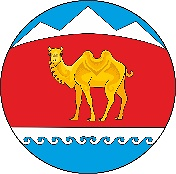 ПОСТАНОВЛЕНИЕ                                                                    JÖП	с. Новый БельтирОб утверждении муниципальной программы «Комплексное развитие сельских территорий муниципального образования Бельтирское сельское поселение на 2023-2027годы»   В соответствии с Бюджетным кодексом Российской Федерации, Федеральным Законом №131-ФЗ от 06.10.200г. «Об общих принципах организации местного самоуправления в Российской Федерации; постановлением администрации МО «Кош-Агачский район» от 29.10.2015г. №183 «Об утверждении порядка разработки, реализации и оценки эффективности  муниципальных программ  МО «Кош-Агачский район» и признании утратившими силу некоторых постановлений администрации МО «Кош-Агачский район»ПОСТАНОВЛЯЕТ:1. Утвердить муниципальную программу  «Комплексное развитие территории Бельтирского сельского поселения» на 2023-2027 годы, согласно приложению.         2. Контроль за исполнением настоящего постановления оставляю за собой. Глава Бельтирского сельского поселенияКош-Агачского района Республики Алтай                                      Таханов А.Л.СЕЛЬСКАЯ АДМИНИСТРАЦИЯ БЕЛЬТИРСКОГО СЕЛЬСКОГО ПОСЕЛЕНИЯ КОШ-АГАЧСКОГО РАЙОНА РЕСПУБЛИКИ АЛТАЙ(БЕЛЬТИРСКАЯ СЕЛЬСКАЯ АДМИНИСТРАЦИЯ) 649789, с. Новый Бельтирул. Центральная, 2РОССИЯ ФЕДЕРАЦИЯЗЫАЛТАЙ РЕСПУБЛИКАКОШ-АГАЧ АЙМАКБЕЛТИР  JУРТ JEЗЕЕЗИНИН АДМИНИСТРАЦИЯЗЫ649789, Jаны БелтирjЦентральная ором, 2от“02”ноября2022г.. №62